SAISON 2020 – 2021 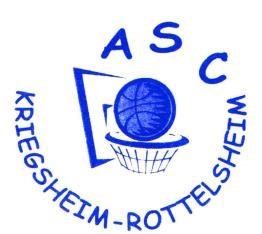 INSCRIPTION REINSCRIPTION Veuillez trouver ci-dessous les informations nécessaires à l’enregistrement de votre licence pour la saison 2020/2021. N’hésitez pas à nous contacter pour tout renseignement complémentaire.  Documents à fournir  la fiche d’engagement ci-contre le chèque du montant de la cotisation libellé à l'ordre de l'ASCKR,  L’assurance obligatoire est incluse dans ce montant ou paiement par le site ASCKR. Il faut créer un compte (pour ceux qui ne l'ont pas déjà) à l'aide d'une adresse Email. RDV sur www.asckr.fr le formulaire E-Licence validé Dans un souci d’organisation, le dossier complet est à remettre ou à envoyer au plus tard pour le 5 septembre 2020 à l’adresse suivante   :  Vincent GERLING 10 rue du Docteur Bostetter 67170 BRUMATH  Nous vous rendons attentif au renouvellement de votre certificat médical. En effet, le certificat médical est valable trois ans mais cette année, étant donné le contexte sanitaire, nous avons tous l’obligation de passer devant le médecin afin de réaliser ce certificat médical. Cette fiche nous permet de tenir à jour notre listing de licenciés et ne sortira pas du club Nom ………………………………………………Catégories ………………………………… Prénom   : ………………………………… Sexe   : …………… Taille : …………………. Adresse   : ……………………………………………………………………………………… Code Postal   : ………………Ville   : ………………………………………………………... Téléphone   : ………………………………. Portable   : ……………………………………. E-mail   : ……………………………………………………………………………………… SAISON 2020 – 2021 FICHE D’ENGAGEMENT  J’autorise la diffusion de photos prises lors de cette saison, sur lesquelles je ou mon enfant (rayer la mention inutile) figure (entraînement, fêtes du club, compétitions…) pour la parution dans la presse, le site internet du club et les documents initiés par le club.   Toutefois, si pour une raison ou une autre, vous vous opposiez à l’utilisation de votre image ponctuellement ou définitivement, vous pouvez en faire la demande écrite au Président du club. Je m’engage à ne pas faire usage de produits illicites conformément au code pénal et à la loi anti-dopage.  Pour toute sanction disciplinaire infligée par les instances fédérales, je m’engage à payer intégralement la pénalité financière qui y sera associée.  En tant que membre ou parent, je m’engage également à participer à la vie du club de basket, aux permanences pour les matches à domicile (assurer le bar, la table de marque, le rangement de la salle) et à ses différentes manifestations 2 à 3 fois au cours de l’année et à la demande du club.  Cet engagement s’inscrit dans le cadre du développement de la vie associative et contribue à la pérennisation de notre association Fait à   : ………………………………………… le ………………………. Signature   : Cotisations  Remises   : - 15 € sur la deuxième cotisation puis – 25€ sur la troisième licence  Comptant sur votre collaboration, nous vous adressons nos salutations sportives.  Le Comité.  CATEGORIE NE(E)S EN AGES CATEGORIES TOTAL Babys 2014 et plus 6 ans et moins U7 95 € Mini-poussin(e)s 2012/2013 7 et 8 ans U8-U9 95 € Poussin(e)s 2010/2011 9 et 10 ans U10-U11 125 € Benjamin(e)s 2008/2009 11 et 12 ans U12-U13 130 € Minimes 2006/2007 13 et 14 ans U14-U15 135 € Cadet(te)s 2004/2005 15 et 16 ans U16-U17 135 € Junior(e)s 2001/2002/2003 17, 18 et 19 ans U18-U19-U20 135 € Seniors À partir de 2000 20  ans et plus SENIORS 145 € Basket-Loisir À partir de 2000 20 ans et plus 130 €  